1CH Passive HD CVI TVI AHD CVBS Video Balun TransceiverSTK201P-HD-G2 video balun is a passive (non-amplified) device that allows the transmission of real-time CCTV HD video signal via cost-effective Unshielded Twisted Paired (UTP) cable. Support 4K Resolution to 200M Max!Description of this 1CH Passive HD CVI TVI AHD CVBS Video Balun TransceiverSTK201P-HD-G2 cctv passive video balun is a passive (non-amplified) device that allows the transmission of real-time CCTV HD video signal via cost-effective Unshielded Twisted Paired (UTP) cable. The 201P-HD-G2 CCTV Passive Video Transceiver is compatible with all HD-TVI, HD-CVI, AHD and CVBS analog cameras.Upside push-pin terminal block allows easy connection of UTP cable output. Used in pairs, STK201P-HD-G2 1CH Passive HD Video Balun eliminates costly and bulky coaxial cable.The superior interference rejection and low emissions of the STK201P-HD-G2 allow video signals to coexist in the same wire bundle as telephone, datacom, or damaging voltage spikes. 1CH HD Video Balun Transceiver crosstalk and noise immunity ensure quality video signals. Widely used in security, teaching industry and other complex system environment.Specification of this 1CH Passive HD CVI TVI AHD CVBS Video Balun TransceiverApplication of this 1CH Passive HD CVI TVI AHD CVBS Video Balun Transceiver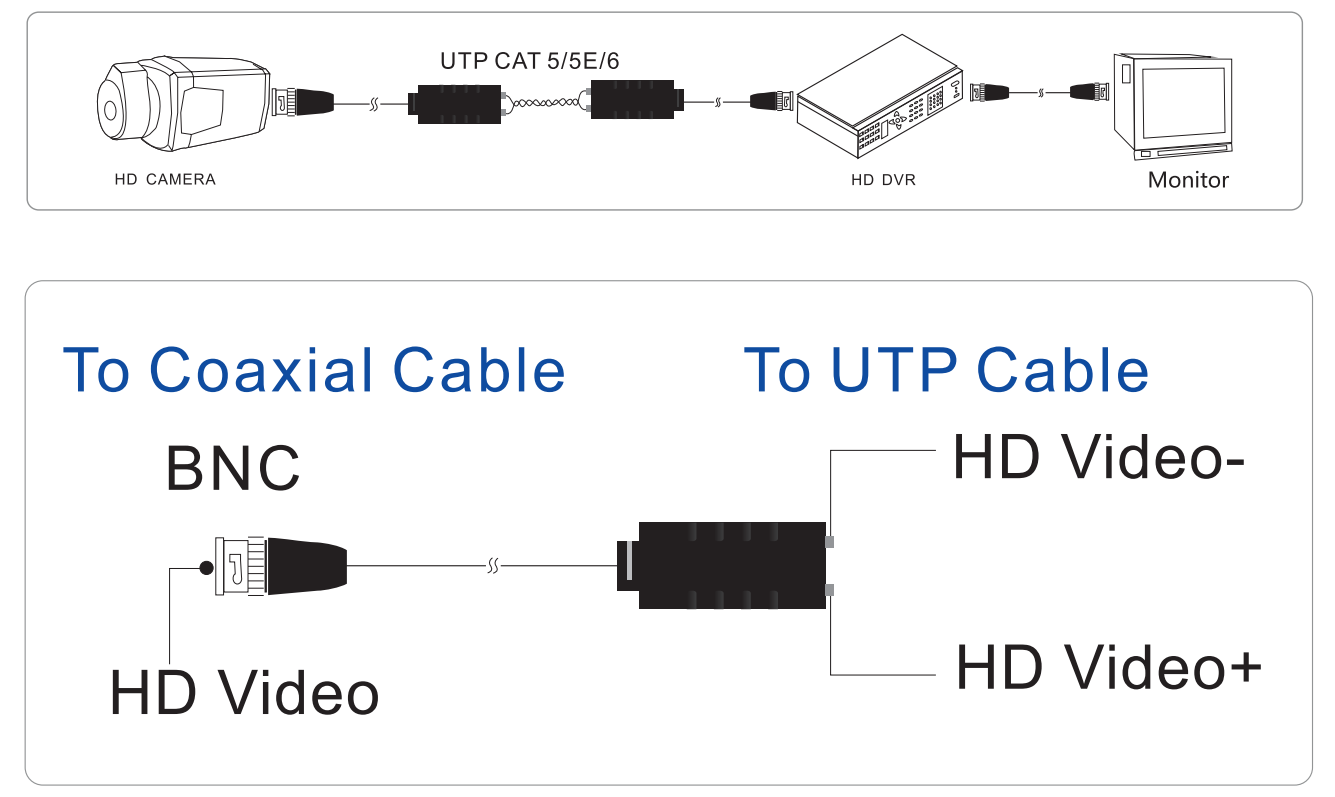 Pictures of this 1CH Passive HD CVI TVI AHD CVBS Video Balun Transceiver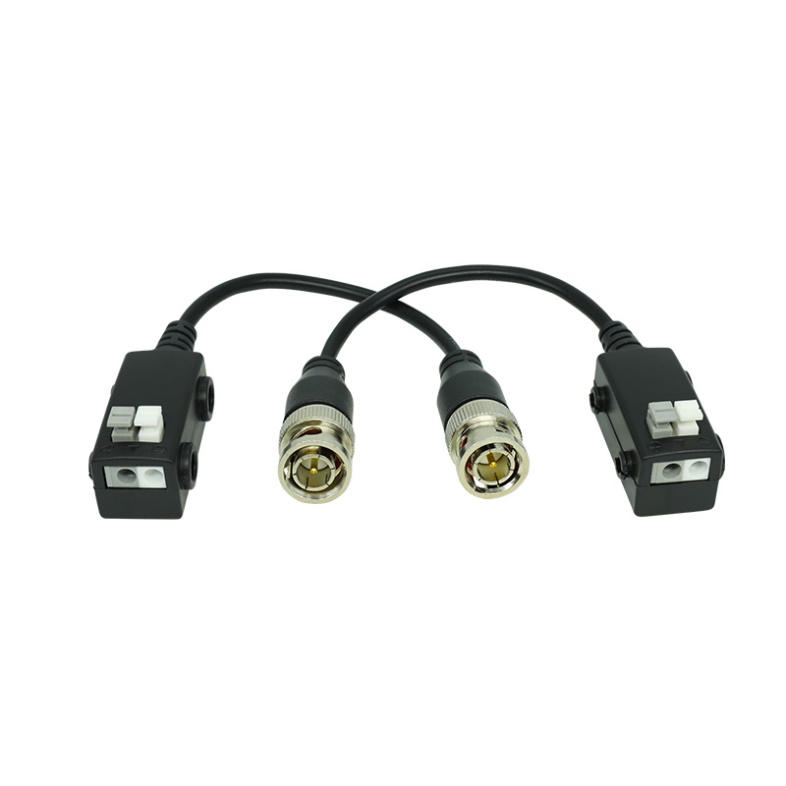 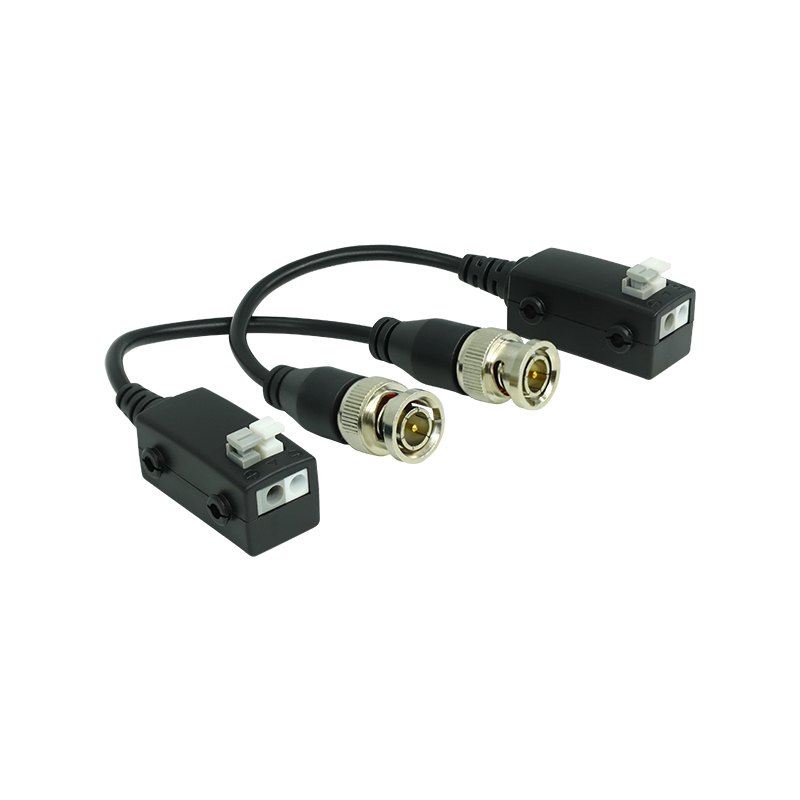 ModelSTK201P-HD-G2PropertiesPropertiesTransmission Signal1 channelTransmission Distance (Max)HDCVI 720P:400M / 1080P:250M /4MP:200M / 4K 8MP:200MTransmission Distance (Max)HDTVI 720P/1080P:250M / 5MP:200M / 4K 8MP:150MTransmission Distance (Max)AHD 720P:350M / 1080P:200M / 5MP:200M / 4K8MP:150MCategory TypeUTP CAT 5E/6 (R＜10Ω/100M)Video Transmission Properties And PortVideo Transmission Properties And PortCoaxial Video ConnectorBNC-MTwisted-pair Video ConnectorPush-terminalCompatible FormatHDCVI, HDTVI, AHD, CVBSResolution720P/1080P/4MP/5MP/8MP 4KAnti-interference＞60dbProtectionProtectionESD1a contact discharge electricity level 3ESD1b air discharge electricity level 3ESDPer:IEC61000-4-2Coaxial Cable Connector2KV(common-code) Per:IEC61000-4-5UTP Cable Connector2KV(different-code),4KV(common-code),Per:IEC61000-4-5ImpedanceImpedanceBNC Male75 ohmsUTP Cable100 ohmsPhysical PropertiesPhysical PropertiesShellABSColorBlackN.W.25GStabilityStabilityMTBF＞10000HEnvironmentalEnvironmentalOperating Temperature-10~55℃Storage Temperature-20~70℃Humidity0~95%(non-condensing)